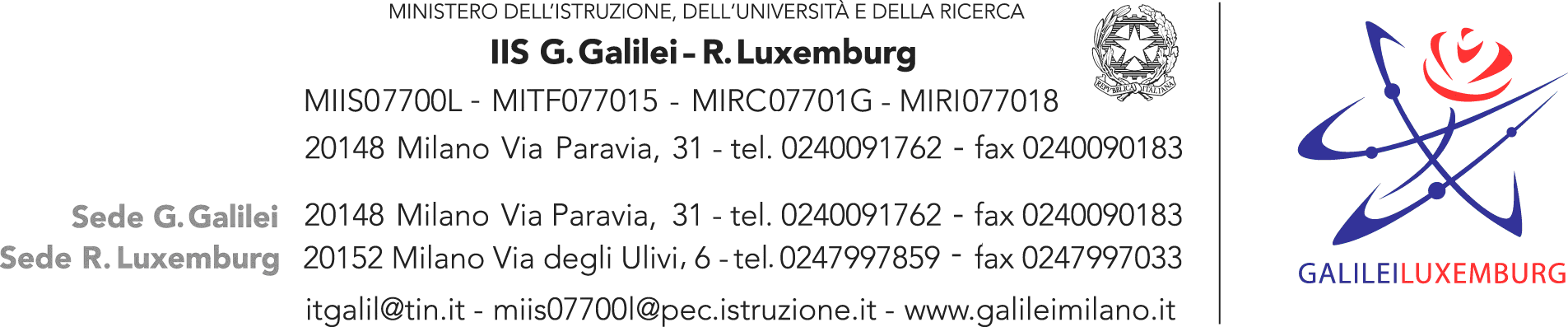 PEI (Piano Educativo Individualizzato)[N.B. Il presente documento vincola al segreto professionale chiunque ne venga a conoscenza (art. 622 C.P.). Esso va conservato all'interno del Fascicolo personale dell’alunno, con facoltà di visione da parte degli operatori che si occupano dello stesso]DATI  RELATIVI ALLA FREQUENZA SCOLASTICASEZIONE II – AREE TRASVERSALIDESCRIZIONE DEL CONTESTO E RILEVAMENTO DEI BISOGNIBreve e dettagliata descrizione del contesto (ambiente, ecc.), del gruppo-classe (specificare il nr. di alunni, le modalità di rapporto presenti nella classe, le interazioni fra i compagni e tutti quegli aspetti che concorrono a descrivere il clima scolastico), degli elementi che rappresentano barriere e degli elementi che si pongono come  facilitazioni e degli altri elementi ritenuti rilevanti ai fini della progettazione........................................................................................................................................................................................................................................................................................................................................................................................................................................................................................................................................Dettagliata descrizione dei bisogni dell’alunno con disabilità ....................................................................................................................................................................................................................................................................................................................................................................................................................................................................................................................................Questa sezione è a cura degli insegnanti e va riformulata ogni anno scolastico. Per la compilazione fare riferimento a quanto riportato nella Sezione III della Traccia, Apprendimenti curricolari,PROGETTAZIONE DEL CURRICOLOIl Cdc tenuto conto di quanto sopra riportato decide di adottare una programmazione semplificata/differenziata. La programmazione, oltre al consolidamento delle strumentalità di base, riguarderà anche l’acquisizione di contenuti afferenti alle singole discipline, secondo modalità e proposte individualizzate.Per ogni disciplina indicare gli obiettivi disciplinari minimi/differenziati:Disciplina ___________________Obiettivi1)………………………………….2)……………………………….3)…………………………………………………………Disciplina ___________________Obiettivi1)………………………………….2)……………………………….3)…………………………………………………………Metologie/strategie didattiche:_______________________________________________________________________________________________________________________________________________________________________________________________________________________________________Strumenti:_______________________________________________________________________________________________________________________________________________________________________________________________________________________________________Tempi:_______________________________________________________________________________________________________________________________________________________________________________________________________________________________________Verifiche:_______________________________________________________________________________________________________________________________________________________________________________________________________________________________________Valutazioni:_______________________________________________________________________________________________________________________________________________________________________________________________________________________________________La scelta del curricolo, concordate dal Consiglio di classe, vengono riportate nel Registro dei Verbali e comunicate alla famiglia. Ogni insegnante opererà secondo quanto previsto ed esplicitato dalla programmazione (si tenga presente che la programmazione può essere oggetto di aggiornamento per una ridefinizione degli obiettivi e dei contenuti, sulla base delle necessità e delle potenzialità dell’alunno).Appare fondamentale l’attenzione ad approfondire fin dall’ingresso gli aspetti connessi agli interessi e propensioni del ragazzo, proprio nell’ottica del progetto di vita e di un proficuo inserimento sociale e lavorativo, attraverso la tempestiva definizione di procedure e strategie per facilitare il raccordo con le realtà post-scolastiche, inclusa la strutturazione di eventuali percorsi di alternanza scuola/lavoro. Le azioni specifiche di ALTERNANZA SCUOLA/LAVORO : ……………………………………………………………………………………………………………………………………………………………......…………………………………………………………………………………………………………………...............................................................................................................................................N. di ore settimanali di sostegno didattico ________________N. di ore settimanali di assistenza alla comunicazione e all’autonomia_______________Risorse della scuola (eventuali progetti dedicati)LaboratoriVisite didatticheViaggi di istruzione .... Il presente PEI è concordato e sottoscritto da ciascun componente il Consiglio di Classe – La famiglia – Lo\La studente\studentessaData, ……………………………							Il Dirigente Scolastico                                                                         ______________________________Il presente PEI viene consegnato in copia alla famiglia e depositato agli atti dell’istituto;  viene nuovamente sottoscritto nel momento in cui vi siano modificazioni o aggiornamenti significativiIl trattamento e la segretezza dei dati e delle informazioni qui registrati sono tutelati da quanto disposto dal D.Lvo 196/2003 recante disposizioni in materia di “Tutela delle persone e di altri soggetti rispetto al trattamento dei dati personali.Modulo accettazione  programmazione differenziata(Il presente modulo va consegnato ai genitori e sottoscritto dagli stessi all’atto della firma del PEI )                                                                                                                                    Al Dirigente Scolastico Dell’IIS       .                                                                                                          .                                                                                                                                  “Galilei-Luxemburg “ di MilanoIl sottoscritto /a…………………………………………….genitore dell’alunno/a..............................................................,frequentante la classe…………………………di questo istituto.DICHIARAdi essere a conoscenza del fatto che il consiglio di classe, dopo il consueto periodo di osservazione dell’alunno e considerato le problematiche dello stesso, ha proposto per il proprio figlio una programmazione differenziata per tutte o per le seguenti discipline:…………………………………………......................................................;di essere a conoscenza del fatto che tale tipo di programmazione non consentirà al termine del ciclo di studi di conseguire il Diploma di Maturità, ma semplicemente un attestato di frequenza con la specificazione delle conoscenze, capacità, abilità raggiunte dall’alunno;che la valutazione prevista sarà riferita al PEI e non ai programmi ministeriali ed è adottata ai sensi dell’art. 15 dell’OM 90/01.Con la presente dichiara, inoltre di:      Accettare      Non accettarequesto piano educativo e si impegna a mantenere un rapporto di collaborazione scuola-famiglia utile e necessario al successo del processo di apprendimento del proprio figlio.                                                                                                                                             FirmaMilano……………………………….                                                          ………………………………………………SEZIONE I – DATI RIGUARDANTI L’ALUNNO COGNOME.......................................................................NOME…………………………….DATA DI NASCITA ………………. LUOGO........................................................................RESIDENTE A..........................................VIA......................................N.........Tel…….........DIAGNOSI CLINICA: Consultabile presso l’ufficio di segreteria della scuola da parte degli operatori che si occupano del caso. Informazioni riguardanti il contesto familiare e sociale (rilevanti ai fini dell’inclusione scolastica): ...………………………..…………………………………… ……………………………………………………………………………………………………………………………………………………………………………………………………………………ANNO SCOLASTICO…………………… SCUOLA………………………………………………………………………………………..CLASSE………… SEZIONE……………..SCOLARITà PREGRESSA (indicare le scuole frequentate in precedenza, eventuali ripetenze)AREA  COGNITIVA  E NEUROPSICOLOGICAOsservazione/Descrizione dell’alunno: Livello di sviluppo cognitivo ……………............................…….........……………………………………………………………………………………………………………………………………………………Capacità mnestiche (memoria)  ……………............................…….........…...…………………………………………….…………………………………………………………………………………………………Capacità attentive (attenzione) …..........................................................………………………………………………….…………………………………………………………………………………………………Organizzazione spazio-temporale  ……………................................……....………………………………………………….…………………………………………………………………………………………………Strategie e stili di apprendimento……………............................…….......................................................…………………………………………………………………………………………………Uso integrato di competenze diverse …………………………………………………………………………………………………Tipo di pensiero ……………............................……....……………………………………………………………………………………………………………………………………Osservazione/Descrizione dell’alunno: Livello di sviluppo cognitivo ……………............................…….........……………………………………………………………………………………………………………………………………………………Capacità mnestiche (memoria)  ……………............................…….........…...…………………………………………….…………………………………………………………………………………………………Capacità attentive (attenzione) …..........................................................………………………………………………….…………………………………………………………………………………………………Organizzazione spazio-temporale  ……………................................……....………………………………………………….…………………………………………………………………………………………………Strategie e stili di apprendimento……………............................…….......................................................…………………………………………………………………………………………………Uso integrato di competenze diverse …………………………………………………………………………………………………Tipo di pensiero ……………............................……....……………………………………………………………………………………………………………………………………AREA AFFETTIVO-RELAZIONALEOsservazione/Descrizione dell’alunno: Area del «sé» ............................................................................................................ ……………............................…….........……………………………………………………………………………………………………………………………………………………Rapporto con gli altri …………….........................................................……………………………………………………………………………………………………………………………………………Motivazione al rapporto  ……………............................……........................………………………………………Osservazione/Descrizione dell’alunno: Area del «sé» ............................................................................................................ ……………............................…….........……………………………………………………………………………………………………………………………………………………Rapporto con gli altri …………….........................................................……………………………………………………………………………………………………………………………………………Motivazione al rapporto  ……………............................……........................………………………………………AREA COMUNICATIVA E LINGUISTICAOsservazione/Descrizione dell’alunno: Lingua prevalente………………………………………………………………………………..Comprensione  linguistica Italiana …………………………………………………………………………………………………………………………………………………………...Produzione  linguistica Italiana……………………………………………………………………………………………………………………………………………………………..Uso comunicativo………………………………………………………………………………………………………………………………………………………………………………Necessità e modalità d’uso di sistemi di comunicazione integrativi del linguaggio verbale (comunicazione aumentativa e alternativa, Lingua dei segni, altre modalità ) ....................................................................................................................................Contenuti prevalenti o di interesse……………………………………………………………………………………………………………………………………………………………Modalità di interazione  …….....................………............................……....………………………………………….Osservazione/Descrizione dell’alunno: Lingua prevalente………………………………………………………………………………..Comprensione  linguistica Italiana …………………………………………………………………………………………………………………………………………………………...Produzione  linguistica Italiana……………………………………………………………………………………………………………………………………………………………..Uso comunicativo………………………………………………………………………………………………………………………………………………………………………………Necessità e modalità d’uso di sistemi di comunicazione integrativi del linguaggio verbale (comunicazione aumentativa e alternativa, Lingua dei segni, altre modalità ) ....................................................................................................................................Contenuti prevalenti o di interesse……………………………………………………………………………………………………………………………………………………………Modalità di interazione  …….....................………............................……....………………………………………….AREA SENSORIALE E PERCETTIVAOsservazione/Descrizione dell’alunno: Funzionalità visiva………………………………………………………………………………….……………………………………………………………………………………………………….   Funzionalità uditiva……………………………………………………………………..……………………………………………………………………………………………   Funzionalità tattile, gustativa, olfattiva ……………………………………………………………………
……………………………………………………………Problemi percettivi………………………………………………...…………………………………………………………………………………………….Osservazione/Descrizione dell’alunno: Funzionalità visiva………………………………………………………………………………….……………………………………………………………………………………………………….   Funzionalità uditiva……………………………………………………………………..……………………………………………………………………………………………   Funzionalità tattile, gustativa, olfattiva ……………………………………………………………………
……………………………………………………………Problemi percettivi………………………………………………...…………………………………………………………………………………………….AREA MOTORIO-PRASSICAOsservazione/Descrizione dell’alunno: Motricità globale……………………………………………………………………….………………………………………………………………………………………….Motricità fine…………………………………………………………………………...………………………………………………………………………………………….Prassie semplici e complesse……………………………………………………….…………………………………………………………………………………………..Prevedibili livelli di sviluppo:……………………………………………………………………………………………………………………………………………………………………………………………………………..Osservazione/Descrizione dell’alunno: Motricità globale……………………………………………………………………….………………………………………………………………………………………….Motricità fine…………………………………………………………………………...………………………………………………………………………………………….Prassie semplici e complesse……………………………………………………….…………………………………………………………………………………………..Prevedibili livelli di sviluppo:……………………………………………………………………………………………………………………………………………………………………………………………………………..AREA DELL’AUTONOMIA PERSONALE E SOCIALEOsservazione/Descrizione dell’alunno: Autonomia personale…………………………………………………………………….…………………………………………………………………………………………….Autonomia sociale……………………………………………………………………….…………………………………………………………………………………………….Osservazione/Descrizione dell’alunno: Autonomia personale…………………………………………………………………….…………………………………………………………………………………………….Autonomia sociale……………………………………………………………………….…………………………………………………………………………………………….AREA DELL’APPRENDIMENTOOsservazione/Descrizione dell’alunno: Pregrafismo…………………………………………………………………….…………………………………………………………………………………………….Lettura ……………………………………………………………………….…………………………………………………………………………………………….Scrittura  ……………………………………………………………………….…………………………………………………………………………………………….Calcolo  ……………………………………………………………………….…………………………………………………………………………………………….……………………………………………………………………………………………………..Osservazione/Descrizione dell’alunno: Pregrafismo…………………………………………………………………….…………………………………………………………………………………………….Lettura ……………………………………………………………………….…………………………………………………………………………………………….Scrittura  ……………………………………………………………………….…………………………………………………………………………………………….Calcolo  ……………………………………………………………………….…………………………………………………………………………………………….……………………………………………………………………………………………………..INTERESSI, ASPETTI MOTIVAZIONALI, VARIABILITÀ DI COMPORTAMENTO DELL’ALUNNO NEI DIVERSI CONTESTI (sociali e personali). EVENTUALI NOTE DESCRITTIVE CHE RICHIEDONO APPROFONDIMENTI SPECIFICI…………………………………………………………………………………………………...…………………………………………………………………………………………………...SEZIONE III – APPRENDIMENTI CURRICOLARISEZIONE IV – ORGANIZZAZIONE SCOLASTICA E ALTRI DATIOrarioLunedìMartedìMercoledìGiovedìVenerdìSTRATEGIE PER LA GESTIONE DEI MOMENTI DI CRISI O DI EMERGENZAPossibili crisi (breve descrizione) ...…………………………………………………………………Frequenza ……………………………………………………………………………………………Strategie utili alla gestione………………………………………………………..………………….…………………………………………………………………………………………………………Chi deve intervenire...........................................................................................................................Recapiti telefonici utili ……………………………………………………………………………...INTERVENTI TERAPEUTICO-RIABILITATIVI  EXTRASCOLASTICI:Terapie svolte in orario extrascolastico:_________________________________________________________________________________________________________________Interventi riabilitativi svolti in orario extrascolastico:______________________________________________________________________________________________________ATTIVITA’ EXTRASCOLASTICHE (ricreative, sportive, ecc.):_______________________________________________________________________________________________________Cognome/NomeFirmaDisciplina di insegnamentoDOCENTIFAMIGLIASTUDENTE\STUDENTESSA